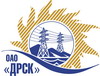 Открытое акционерное общество«Дальневосточная распределительная сетевая  компания»ПРОТОКОЛпроцедуры вскрытия конвертов с заявками участников ПРЕДМЕТ ЗАКУПКИ: открытый запрос предложений на право заключения Договора на выполнение работ для нужд ОАО «ДРСК» Ремонт коридоров 2 и 3 этажей здания исполнительного аппарата ОАО "ДРСК" (закупка 2121 раздела 1.1 ГКПЗ 2014 г.). Плановая стоимость: 2 192 000,0  руб. без НДС. Указание о проведении закупки от 27.08.2014 № 222.ПРИСУТСТВОВАЛИ: постоянно действующая Закупочная комиссия 2-го уровня ВОПРОСЫ ЗАСЕДАНИЯ КОНКУРСНОЙ КОМИССИИ:В адрес Организатора закупки поступило 4 (четыре) заявки на участие в закупке.Представители Участников закупки, не пожелали присутствовать на  процедуре вскрытия конвертов с заявками.Дата и время начала процедуры вскрытия конвертов с заявками на участие в закупке: 14:15 часов местного времени 08.09.2014 г Место проведения процедуры вскрытия конвертов с заявками на участие в закупке: 675000, г. Благовещенск, ул. Шевченко 28, каб. 244.В конвертах обнаружены заявки следующих Участников закупки:РЕШИЛИ:Утвердить протокол вскрытия конвертов с заявками участниковОтветственный секретарь Закупочной комиссии 2 уровня                                   О.А.МоторинаТехнический секретарь Закупочной комиссии 2 уровня                                        О.В.Чувашова            № 568/УР-Вг. Благовещенск10 сентября 2014 г.№заявкиНаименование Участника закупки и его адрес Предмет и общая цена заявки на участие в закупке1ООО ДСК «СтройМастер» 675000, г. Благовещенск, ул. Зейская, 1362 050 000,0 руб. без НДС (НДС не предусмотрен)2ИП Брущенко Владимир Николаевич 675000, г. Благовещенск, ул. Фрунзе, 40-842 197 881,0 руб. без НДС (НДС не предусмотрен)3ООО «Технострой ДВ» 675000, г. Благовещенск, ул. Чайковского, д. 2091 784 294,0 руб. без НДС (НДС не предусмотрен)4ООО «Прометей» 675000, г. Благовещенск, ул. Островского, 651 977 921,27 руб. без НДС (НДС не предусмотрен)